Social News – January 2021 by Janet “White” BradfordOur Annual Historical Fashion show was January 9th online thru Zoom. Members enjoyed viewing the pictures of Historical fashions of various members and many were in Pioneer or Victorian fashion during our event. The winners of our Fashion show this year: For Clothing – Debi Wurdack wearing a beautiful Fuchsia dress she made with a fascinator hat. For hats – Linda Grantham in her oriental hat with bamboo. Don Wood got honorable mention for his bowler hat and vest.  Jeanette Boro donated a SPROUTS gift card for our fashion winner and Lillian Stone donated a straw hat for our hat winner. There is a man’s hat for Don Wood as well!!! We enjoyed seeing a presentation on the Historical clothing we have at the Red Brick house and the Baugh house. Followed by a Historical fashion timeline with some interesting clothing. Another presentation we enjoyed was on Bonnets with pictures of the bonnets in our collection and members in their bonnets. We touched on the different types of hats and perhaps next year’s fashion show will feature a presentation on hats. Our upcoming February Second Saturday Social will feature handmade cards that you can make at the Historical Park, stop by before February 13th to use our supplies to make someone feel special… plan to show your card at the social for prize donated by Gary Gorman.                            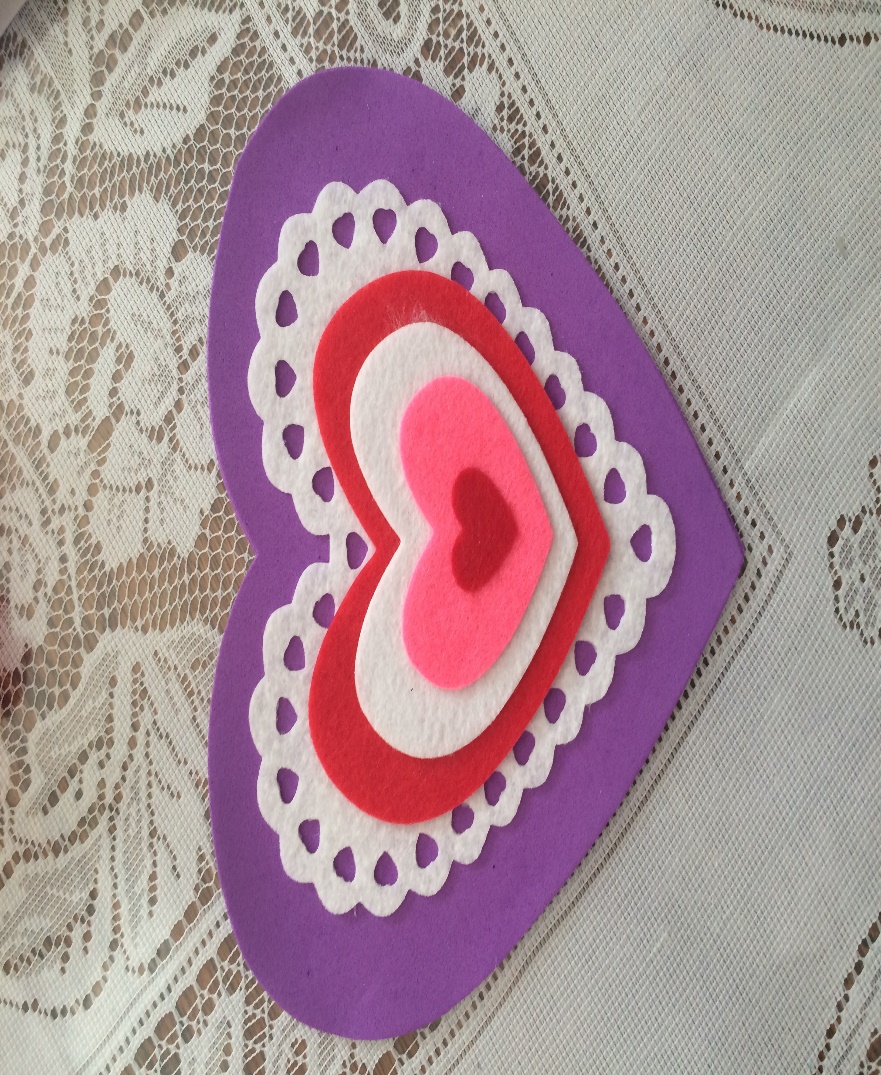 